THREE CROSSES COMMUNITY COUNCILCyngor Cymuned Y CrwysMINUTES OF MEETINGHELD AT THREE CROSSES COMMUNITY CENTREON Thursday 18TH APRIL 2013Meeting commenced 7:30pm Community Councillor P R Hood-Williams (Chair of the Community Council) Presiding.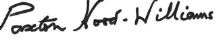 PRESENT:Community CouncillorCommunity CouncillorPaxton R Hood-Williams (PHW)Daniel Jones (DJ)Warren Smart (WS)Belinda Hansford (BH)Kevin White (KW)Clerk: Temp clerk WSClerk: Temp clerk WSITEMHEADINGACTION BY171172173174175175176  177  178   179   180  181  182        183                   184 APOLOGIES FOR ABSENCE Apologies were received from Cllrs. Place & Aubrey and from the clerk Ian Donaldson (ID). DISCLOSURE OF PERSONAL AND PREJUDICIAL INTERESTDisclosure of personal interest received from Cllr Hood Williams with respect to city council matters and from Cllr Jones with respect to Gower TimberCHAIRMANS REPORTThe Chairman welcomed all to the meetingMINUTES OF MEETINGSMinutes of the meeting held on 21/3/13  were confirmed as a true record.MATTERS ARISING(161)  Account has been opened with W Davies & Son.            One Voice Wales membership has been renewed.           The Wales Audit Office replied to the council explaining the    procurement process.          Membership of SLCC has been applied for, payment with this month’s accounts.           Highways have responded to the complaint regarding the plot adjacent to No4 Cillonen Rd and the Chair has spoken to the owner.                                                 (162) Beverley Evans has been formally approached.(165) the clerk has written to BT and to suppliers with regard to fire safety at the hall.CLERKS REPORTA report had been prepared by the clerk and is appended to these minutesSUB COMMITTEE REPORTSNone ACCOUNTS FOR PAYMENT/FINANCIAL REPORTThe accounts were read out to council, the accounts sheet is appended to these minutes. The accounts were approved for payment.Opening balance £24,139.7Expenditure £1722.21Income £315Closing Balance £21,165,47COMMUNITY NEWSLETTERCllr Hansford to send around the draft copy of the newsletter final version to be send by e-mail for acceptance prior to printing and distribution by the first weekend in May.COUNCIL ASSETS/INFRASTRUCURE REPORTRefer to items raised in the clerks report concerning the community centreCAPITAL PROJECTSRefer to the notes from the informal meeting held on 15/4/13, appended to these minutesCITY COUNCIL MATTERSDiscussed the issue of dogs mess in the village.Cllr Hood- Williams left the meeting.PLANNING APPLICATIONSCllr Smart presided. There were no comments on the applications received in the period.FOOTPATHS AND BRIDLEWAYSNo issues raisedITEMHEADINGACTION BY185 186DELEGATES REPORTSNo reportsNEXT MEETINGThe next meeting will be held on 16th May 2013 at 7.30pm